Karta pracy dla 5 – latka nr 9					Dnia 12.05.2020 r.Spotkanie Matki Bożej z dziećmi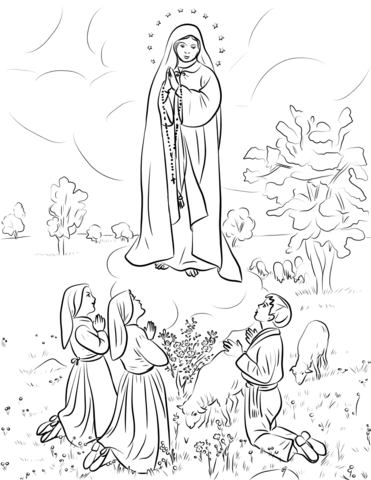 - Obejrzyj film pt. „Opowieści o Fatimie”Karta pracy dla 6- latka Nr 19 			Dnia 12.05.2020 r.Historia objawień fatimskich Obejrzyj film pt. „Opowieści o Fatimie”Odpowiedz na pytania :- Jak nazwał siebie Anioł?- Do czego przygotował dzieci/- Jak miały dzieci na imię- O co Matka Boża prosiła dzieci	3. Narysuj drzewo nad którym ukazała się Matka Boża i nad nim dużą literę „M”